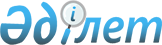 О внесении изменений в решение Аккольского районного маслихата от 12 декабря 2011 года № С 45-1 "О районном бюджете на 2012-2014 годы"
					
			Утративший силу
			
			
		
					Решение Аккольского районного маслихата Акмолинской области от 8 октября 2012 года № С 9-1. Зарегистрировано Департаментом юстиции Акмолинской области 19 октября 2012 года № 3473. Утратило силу в связи с истечением срока применения - (письмо Аккольского районного маслихата Акмолинской области от 17 июня 2013 года № 01-10/42)      Сноска. Утратило силу в связи с истечением срока применения - (письмо Аккольского районного маслихата Акмолинской области от 17.06.2013 № 01-10/42).      Примечание РЦПИ:

      В тексте сохранена авторская орфография и пунктуация.

      В соответствии с подпунктом 4) пункта 2, пункта 3 статьи 106 Бюджетного кодекса Республики Казахстан от 4 декабря 2008 года, подпунктом 1) пункта 1 статьи 6 Закона Республики Казахстан «О местном государственном управлении и самоуправлении в Республике Казахстан» от 23 января 2001 года, Аккольский районный маслихат РЕШИЛ:



      1. Внести в решение Аккольского районного маслихата «О районном бюджете на 2012-2014 годы» от 12 декабря 2011 года № С 45-1 (зарегистрировано в Реестре государственной регистрации нормативных правовых актов № 1-3-166, опубликовано 20 января 2012 года в газетах «Ақкөл өмірі» и «Знамя Родины KZ» ) следующие изменения:



      пункт 1 изложить в новой редакции:



      «1. Утвердить районный бюджет на 2012-2014 годы, согласно приложениям 1, 2 и 3 соответственно, в том числе на 2012 год в следующих объемах:



      доходы – 2 832 329,4 тысяч тенге, в том числе:



      налоговые поступления – 411 120 тысяч тенге;



      неналоговые поступления – 7 080,2 тысячи тенге;



      поступления от продажи основного капитала - 16 419 тысяч тенге;



      поступления трансфертов – 2 397 710,2 тысячи тенге;



      затраты – 2 854 977,7 тысяч тенге;



      чистое бюджетное кредитование – 20 143,7 тысяч тенге, в том числе:



      бюджетные кредиты - 21 430,7 тысяч тенге;



      погашение бюджетных кредитов – 1 287 тысяч тенге;



      сальдо по операциям с финансовыми активами – 0 тысяч тенге;



      дефицит (профицит) бюджета – -42 792 тысячи тенге;



      финансирование дефицита (использование профицита) бюджета – 42 792 тысячи тенге.»;



      приложения 1, 4, 5 к указанному решению изложить в новой редакции согласно приложениям 1, 2, 3 к настоящему решению.



      2.Настоящее решение вступает в силу со дня государственной регистрации в Департаменте юстиции Акмолинской области и вводится в действие с 1 января 2012 года.      Председатель сессии Аккольского

      районного маслихата                        Г.Нурова      Секретарь Аккольского

      районного маслихата                        Д.Салыбекова      «СОГЛАСОВАНО»      Аким Аккольского района                    Р.К.Акимов

Приложение 1 к решению    

Аккольского районного маслихата

от 8 октября 2012 года № С 9-1  

Районный бюджет на 2012 год

Приложение 2 к решению    

Аккольского районного маслихата

№ С 9-1 от 8 октября 2012 года 

Целевые трансферты и бюджетные кредиты из республиканского бюджета на 2012 год

Приложение 3 к решению   

Аккольского районного маслихата

№ С 9-1 от 8 октября 2012 года Целевые трансферты из областного бюджета бюджетам районов (городов областного значения) на 2012 год
					© 2012. РГП на ПХВ «Институт законодательства и правовой информации Республики Казахстан» Министерства юстиции Республики Казахстан
				КатегорияКатегорияКатегорияКатегорияСуммаКлассКлассКлассСуммаПодклассПодклассСуммаНаименованиеСумма12345I. ДОХОДЫ2832329,41Налоговые поступления41112001Подоходный налог317112Индивидуальный подоходный налог3171103Социальный налог1779491Социальный налог17794904Налоги на собственность1777021Налоги на имущество1166253Земельный налог143134Налог на транспортные средства445755Единый земельный налог218905Внутренние налоги на товары, работы и услуги207362Акцизы35373Поступления за использование природных и других ресурсов116684Сборы за ведение предпринимательской и профессиональной деятельности53505Налог на игорный бизнес18108Обязательные платежи, взимаемые за совершение юридически значимых действий и (или) выдачу документов уполномоченными на то государственными органами или должностными лицами30221Государственная пошлина30222Неналоговые поступления7080,201Доходы от государственной собственности1326,25Доходы от аренды имущества, находящегося в государственной собственности13247Вознаграждения по кредитам, выданным из государственного бюджета2,202Поступления от реализации товаров (работ, услуг) государственными учреждениями, финансируемыми из государственного бюджета781Поступления от реализации товаров (работ, услуг) государственными учреждениями, финансируемыми из государственного бюджета7804Штрафы, пени, санкции, взыскания, налагаемые государственными учреждениями, финансируемыми из государственного бюджета, а также содержащимися и финансируемыми из бюджета (сметы расходов) Национального Банка Республики Казахстан46871Штрафы, пени, санкции, взыскания, налагаемые государственными учреждениями, финансируемыми из государственного бюджета, а также содержащимися и финансируемыми из бюджета (сметы расходов) Национального Банка Республики Казахстан, за исключением поступлений от организаций нефтяного сектора468706Прочие неналоговые поступления9891Прочие неналоговые поступления9893Поступления от продажи основного капитала1641903Продажа земли и нематериальных активов164191Продажа земли164194Поступления трансфертов2397710,202Трансферты из вышестоящих органов государственного управления2397710,22Трансферты из областного бюджета2397710,2Целевые текущие трансферты266863,7Целевые трансферты на развитие927161,5Субвенции1203685Функциональная группаФункциональная группаФункциональная группаФункциональная группаСуммаАдминистратор бюджетных программАдминистратор бюджетных программАдминистратор бюджетных программСуммаПрограммаПрограммаСуммаНаименованиеСуммаII. Затраты2854977,701Государственные услуги общего характера165248,8112Аппарат маслихата района (города областного значения)14895001Услуги по обеспечению деятельности маслихата района (города областного значения)14895122Аппарат акима района (города областного значения)50364001Услуги по обеспечению деятельности акима района (города областного значения)48044003Капитальные расходы государственного органа2320123Аппарат акима района в городе, города районного значения, поселка, аула (села), аульного (сельского) округа84415,7001Услуги по обеспечению деятельности акима района в городе, города районного значения, поселка, аула (села), аульного (сельского) округа84315,7022Капитальные расходы государственного органа100459Отдел экономики и финансов района (города областного значения)15574,1001Услуги по реализации государственной политики в области формирования и развития экономической политики, государственного планирования, исполнения бюджета и управления коммунальной собственностью района (города областного значения)13799003Проведение оценки имущества в целях налогообложения361,1004Организация работы по выдаче разовых талонов и обеспечение полноты сбора сумм от реализации разовых талонов900010Приватизация, управление коммунальным имуществом, постприватизационная деятельность и регулирование споров, связанных с этим300011Учет, хранение, оценка и реализация имущества, поступившего в коммунальную собственность21402Оборона2054122Аппарат акима района (города областного значения)2054005Мероприятия в рамках исполнения всеобщей воинской обязанности1936006Предупреждение и ликвидация чрезвычайных ситуаций масштаба района (города областного значения)11803Общественный порядок, безопасность, правовая, судебная, уголовно-исполнительная деятельность1300458Отдел жилищно-коммунального хозяйства, пассажирского транспорта и автомобильных дорог района (города областного значения)1300021Обеспечение безопасности дорожного движения в населенных пунктах130004Образование1372034,2464Отдел образования района (города областного значения)1372034,2001Услуги по реализации государственной политики на местном уровне в области образования5572003Общеобразовательное обучение1159131,2005Приобретение и доставка учебников, учебно-методических комплексов для государственных учреждений образования района (города областного значения)14340006Дополнительное образование для детей28647009Обеспечение дошкольного воспитания и обучения87813015Ежемесячные выплаты денежных средств опекунам (попечителям) на содержание ребенка-сироты (детей-сирот), и ребенка (детей), оставшегося без попечения родителей за счет трансфертов из республиканского бюджета13885018Организация профессионального обучения18550020Обеспечение оборудованием, программным обеспечением детей-инвалидов, обучающихся на дому за счет трансфертов из республиканского бюджета1500021Увеличение размера доплаты за квалификационную категорию воспитателям детских садов, мини-центров, школ-интернатов: общего типа, специальных (коррекционных), специализированных для одаренных детей, организаций образования для детей-сирот и детей, оставшихся без попечения родителей, центров адаптации несовершеннолетних за счет трансфертов из республиканского бюджета986040Реализация государственного образовательного заказа в дошкольных организациях образования19972063Повышение оплаты труда учителям, прошедшим повышение квалификации по учебным программам АОО «Назарбаев Интеллектуальные школы» за счет трансфертов из республиканского бюджета372064Увеличение размера доплаты за квалификационную категорию учителям организаций начального, основного среднего, общего среднего образования: школы, школы-интернаты: (общего типа, специальных (коррекционных), специализированных для одаренных детей; организаций для детей-сирот и детей, оставшихся без попечения родителей) за счет трансфертов из республиканского бюджета20833067Капитальные расходы подведомственных государственных учреждений и организаций43306Социальная помощь и социальное обеспечение102464,2451Отдел занятости и социальных программ района (города областного значения)102464,2001Услуги по реализации государственной политики на местном уровне в области обеспечения занятости и реализации социальных программ для населения16065002Программа занятости22232,8005Государственная адресная социальная помощь225006Оказание жилищной помощи3000007Социальная помощь отдельным категориям нуждающихся граждан по решениям местных представительных органов9355,9010Материальное обеспечение детей-инвалидов, воспитывающихся и обучающихся на дому779011Оплата услуг по зачислению, выплате и доставке пособий и других социальных выплат211012Создание информационных систем244,5014Оказание социальной помощи нуждающимся гражданам на дому23696016Государственные пособия на детей до 18 лет11000017Обеспечение нуждающихся инвалидов обязательными гигиеническими средствами и предоставление услуг специалистами жестового языка, индивидуальными помощниками в соответствии с индивидуальной программой реабилитации инвалида3381023Обеспечение деятельности центров занятости населения1227407Жилищно-коммунальное хозяйство965183,9123Аппарат акима района в городе, города районного значения, поселка, аула (села), аульного (сельского) округа48658008Освещение улиц населенных пунктов9326009Обеспечение санитарии населенных пунктов4317010Содержание мест захоронений и погребение безродных364011Благоустройство и озеленение населенных пунктов34651458Отдел жилищно-коммунального хозяйства, пассажирского транспорта и автомобильных дорог района (города областного значения)63046011Обеспечение бесперебойного теплоснабжения малых городов7000012Функционирование системы водоснабжения и водоотведения5438028Развитие коммунального хозяйства50608464Отдел образования района (города областного значения)46524026Ремонт объектов в рамках развития сельских населенных пунктов по Программе занятости 202046524467Отдел строительства района (города областного значения)806955,9003Проектирование, строительство и (или) приобретение жилья государственного коммунального жилищного фонда173032,9004Проектирование, развитие, обустройство и (или) приобретение инженерно-коммуникационной инфраструктуры31912006Развитие системы водоснабжения и водоотведения595011074Развитие и обустройство недостающей инженерно-коммуникационной инфраструктуры в рамках второго направления Программы занятости 2020700008Культура, спорт, туризм и информационное пространство166139,6455Отдел культуры и развития языков района (города областного значения)73321001Услуги по реализации государственной политики на местном уровне в области развития языков и культуры7012003Поддержка культурно-досуговой работы36485006Функционирование районных (городских) библиотек26651007Развитие государственного языка и других языков народа Казахстана2740032Капитальные расходы подведомственных государственных учреждений и организаций433456Отдел внутренней политики района (города областного значения)13288001Услуги по реализации государственной политики на местном уровне в области информации, укрепления государственности и формирования социального оптимизма граждан5346002Услуги по проведению государственной информационной политики через газеты и журналы7300003Реализация мероприятий в сфере молодежной политики642465Отдел физической культуры и спорта района (города областного значения)9933001Услуги по реализации государственной политики на местном уровне в сфере физической культуры и спорта3577006Проведение спортивных соревнований на районном (города областного значения) уровне1600007Подготовка и участие членов сборных команд района (города областного значения) по различным видам спорта на областных спортивных соревнованиях4756467Отдел строительства района (города областного значения)69597,6008Развитие объектов спорта и туризма69597,610Сельское, водное, лесное, рыбное хозяйство, особо охраняемые природные территории, охрана окружающей среды и животного мира, земельные отношения35459459Отдел экономики и финансов района (города областного значения)4016099Реализация мер по оказанию социальной поддержки специалистов4016473Отдел ветеринарии района (города областного значения)16913001Услуги по реализации государственной политики на местном уровне в сфере ветеринарии5612007Организация отлова и уничтожения бродячих собак и кошек257011Проведение противоэпизоотических мероприятий11044477Отдел сельского хозяйства и земельных отношений района (города областного значения)14530001Услуги по реализации государственной политики на местном уровне в сфере сельского хозяйства и земельных отношений1453011Промышленность, архитектурная, градостроительная и строительная деятельность9361467Отдел строительства района (города областного значения)5328001Услуги по реализации государственной политики на местном уровне в области строительства5328468Отдел архитектуры и градостроительства района (города областного значения)4033001Услуги по реализации государственной политики в области архитектуры и градостроительства на местном уровне403312Транспорт и коммуникации3200458Отдел жилищно-коммунального хозяйства, пассажирского транспорта и автомобильных дорог района (города областного значения)3200023Обеспечение функционирования автомобильных дорог320013Прочие12858123Аппарат акима района в городе, города районного значения, поселка, аула (села), аульного (сельского) округа1855040Реализация мер по содействию экономическому развитию регионов в рамках Программы «Развитие регионов» за счет целевых трансфертов из республиканского бюджета1855458Отдел жилищно-коммунального хозяйства, пассажирского транспорта и автомобильных дорог района (города областного значения)6021001Услуги по реализации государственной политики на местном уровне в области жилищно-коммунального хозяйства, пассажирского транспорта и автомобильных дорог6021459Отдел экономики и финансов района (города областного значения)1000012Резерв местного исполнительного органа района (города областного значения)1000469Отдел предпринимательства района (города областного значения)3982001Услуги по реализации государственной политики на местном уровне в области развития предпринимательства и промышленности 398214Обслуживание долга2,2459Отдел экономики и финансов района (города областного значения)2,2021Обслуживание долга местных исполнительных органов по выплате вознаграждений и иных платежей по займам из областного бюджета2,215Трансферты19672,8459Отдел экономики и финансов района (города областного значения)19672,8006Возврат неиспользованных (недоиспользованных) целевых трансфертов19672,8III. Чистое бюджетное кредитование20143,7Бюджетные кредиты21430,710Сельское, водное, лесное, рыбное хозяйство, особоохраняемые природные территории, охрана окружающей среды и животного мира, земельные отношения21430,7459Отдел экономики и финансов района (города областного значения)21430,7018Бюджетные кредиты для реализации мер социальной поддержки специалистов21430,7Погашение бюджетных кредитов12875Погашение бюджетных кредитов12871Погашение бюджетных кредитов12871Погашение бюджетных кредитов, выданных из государственного бюджета1287IV. Сальдо по операциям с финансовыми активами0V. Дефицит (профицит) бюджета-42792VI. Финансирование дефицита (использование профицита) бюджета42792НаименованиеСумма12Всего1 012 591,7Целевые текущие трансферты143 670,0в том числе:Отдел образования района (города областного значения)108 169На реализацию государственного образовательного заказа в дошкольных организациях образования19 972На реализацию Государственной программы развития образования в Республике Казахстан на 2011-2020 годы, в том числе:5 597оснащение учебным оборудованием кабинетов физики, химии и биологии в государственных учреждениях основного среднего и общего среднего образования4 097обеспечение оборудованием, программным обеспечением детей-инвалидов, обучающихся на дому1 500На ежемесячную выплату денежных средств опекунам (попечителям) на содержание ребенка-сироты (детей-сирот), и ребенка (детей), оставшегося без попечения родителей13 885Повышение оплаты труда учителям, прошедшим повышение квалификации по учебным программам АОО «Назарбаев Интеллектуальные школы» за счет трансфертов из республиканского бюджета372На увеличение размера доплаты за квалификационную категорию учителям школ и воспитателям дошкольных организаций образования21 819На развитие сельских населенных пунктов в рамках Программы занятости 202046 524Отдел занятости и социальных программ района (города областного значения)18 586На реализацию мероприятий Программы занятости 2020, в том числе:18 586частичное субсидирование заработной платы4 596молодежная практика1 716создание центров занятости12 274Отдел экономики и финансов района (города областного значения)4 016Для реализации мер по оказанию социальной поддержки специалистов 4 016Аппарат акима района в городе, города районного значения, поселка, аула (села), аульного (сельского) округа1 855Для оказания содействия экономическому развитию регионов и системы расселения населения в рамках программы "Развитие регионов"1 855Отдел ветеринарии района (города областного значения)11 044На проведение противоэпизоотических мероприятий11 044Целевые трансферты на развитие847 491в том числе:Отдел жилищно-коммунального хозяйства, пассажирского транспорта и автомобильных дорог района (города областного значения)42 608На развитие коммунального хозяйства42 608Отдел строительства района (города областного значения)804 883На развитие системы водоснабжения в сельских населенных пунктах593 566На проектирование, развитие, обустройство и (или) приобретение инженерно-коммуникационной инфраструктуры31 912На проектирование, строительство и (или) приобретение жилья государственного коммунального жилищного фонда172 405На развитие и обустройство недостающей инженерно-коммуникационной инфраструктуры в рамках Программы занятости 20207 000Бюджетные кредиты21 430,7в том числе:Отдел экономики и финансов района (города областного значения)21 430,7Бюджетные кредиты местным исполнительным органам для реализации мер социальной поддержки специалистов21 430,7НаименованиеСумма12Всего202 864,2Целевые текущие трансферты123 193,7в том числе:Отдел образования района (города областного значения)88 090,8На капитальный ремонт объектов образования88 090,8Отдел занятости и социальных программ района (города областного значения)2 782,9На оказание социальной помощи участникам и инвалидам Великой отечественной войны на расходы за коммунальные услуги1 302,9На оплату за учебу в колледжах студентам из малообеспеченных семей Акмолинской области и многодетных семей сельской местности Акмолинской области1 480,0Аппарат акима района (города областного значения)2 320,0Капитальные расходы государственного органа2 320,0Аппарат акима района в городе, города районного значения, поселка, аула (села), аульного (сельского) округа30 000,0На искусственное покрытие футбольного поля и текущего ремонта городского стадиона города Акколь Аккольского района30 000,0Целевые трансферты на развитие79 670,5в том числе:Отдел строительства района (города областного значения)71 670,5На развитие объектов спорта69 597,6На проектирование, строительство и (или) приобретение жилья государственного коммунального жилищного фонда627,9Развитие системы водоснабжения и водоотведения1 445,0Отдел жилищно-коммунального хозяйства, пассажирского транспорта и автомобильных дорог района (города областного значения)8 000,0На развитие коммунального хозяйства8 000,0